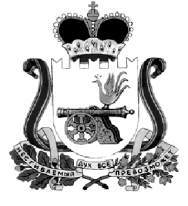 АДМИНИСТРАЦИЯМУНИЦИПАЛЬНОГО ОБРАЗОВАНИЯ«ХИСЛАВИЧСКИЙ  РАЙОН» СМОЛЕНСКОЙ ОБЛАСТИП О С Т А Н О В Л Е Н И Еот 21 мая  2018 г. №  363О внесении изменений в муниципальную программу «Развитие образования и молодежной политики в муниципальном образовании «Хиславичский район» Смоленской области» на 2014 -2020 годы         Администрация муниципального образования «Хиславичский район» Смоленской области  п о с т а н о в л я е т:Внести в муниципальную программу «Развитие образования и молодежной политики в муниципальном образовании «Хиславичский район» Смоленской области» на 2014 - 2020 годы, утвержденную постановлением Администрации муниципального образования «Хиславичский район» Смоленской области от 06.11.2013 № 301 (в ред. Постановления Администрации муниципального образования «Хиславичский район» Смоленской области № 25 от 28.01.2014, № 121 от 30.04.2014, № 143 от 28.05.2014, № 281 от 15.10.2014, № 400 от 24.12.2014, № 416 от 31.12.2014, №142 от 16.06.2015, № 039 от 27.01.2016, № 189 от 27.05.2016, № 225 от 14.06.2016, № 370 от 22.09.2016, № 145 от 24.03.2017, № 205 от 24.04.2018, № 232 от 11.05.2018)  следующие изменения:1) в Паспорте программы:- цифру «645 458,9» заменить цифрой «645 458,9»;- цифру «463 377,3» заменить цифрой «463 627,3»;- цифру «85 094,6» заменить цифрой «85 344,6»;- цифру «63 154,0» заменить цифрой «63 404,0».2) в раздел 4 Паспорта программы: - цифру «645 458,9» заменить цифрой «645 458,9»;- цифру «85 094,6» заменить цифрой «85 344,6».3) в Приложении № 2 к муниципальной программе «Подпрограмма «Развитие общего образования» пункт «4.3. Организация отдыха и оздоровления детей в каникулярное время» исключить.4) в Приложении № 2 к муниципальной программе «Подпрограмма «Организация оздоровления и занятости детей и подростков в лагерях с дневным пребыванием на базе образовательных учреждений» дополнить пунктом 11.3.:5) в Паспорте подпрограммы «Организация оздоровления и занятости детей и подростков в лагерях с дневным пребыванием на базе образовательных учреждений» пункте «Объемы ассигнований подпрограммы (по годам реализации и в разрезе источников финансирования)»:- цифру «1461,2» заменить цифрой «1711,2»;- цифру  «855,2» заменить цифрой «1105,2»;  - слова  «- в 2018 году  –  96,0 тыс. рублей, из них за счет средств: районного бюджета – 96,0 тыс. руб., областного бюджета –   - тыс. руб.;» заменить словами «- в 2018 году  –  346,0 тыс. рублей, из них за счет средств: районного бюджета – 96,0 тыс. руб., областного бюджета – 250,0 тыс. руб.;»6) в разделе 4 Паспорта подпрограммы «Организация оздоровления и занятости детей и подростков в лагерях с дневным пребыванием на базе образовательных учреждений»:  - цифру «1461,2» заменить цифрой «1711,2»;- цифру  «96,0» заменить цифрой «346,0».  Глава муниципального образования «Хиславичский район» Смоленской области                                                                                     П.П. Шахнов11.3. Организация отдыха и оздоровления детей в каникулярное время. ОУбюджет МОобластной бюджет174,0250,058,0250,058,058,0хххОтп. 1 экз. – в делоИсп. О.В. Александрова«_____» ____________ 2018 г.